I. MỤC TIÊU1. Kiến thức: Kiểm tra mức độ tiếp thu bài học- Tập hợp. Tập hợp con. Số phần tử của một tập hợp.- Các phép tính với số tự nhiên.- Lũy thừa với số mũ tự nhiên. Nhân, chia hai lũy thừa cùng cơ số.- Dấu hiệu chia hết cho 2, 3, 5, 9.- Ước và bội của một số tự nhiên.- Số nguyên tố.- Ba điểm thẳng hàng. Tia. Độ dài của đoạn thẳng.2. Kĩ năng- Giải các bài tập và thực hiện các phép tính, tìm số chưa biết.- Vẽ hình đúng số đo- Tính được độ dài đoạn thẳng3. Thái độ- Có ý thức tự giác, tính trung thực khi làm bài, trình bày sạch sẽ; rèn luyện cho học sinh tính cẩn thận, chính xác trong tính toán. - Tính toán cẩn thận, đúng và nhanh, trình bày khoa học.4. Năng lực- Phát triển năng lực tính toán, năng lực thẩm mĩ, năng lực tự học, năng lực tự giải quyết vấn đề và sáng tạo...II. THIẾT KẾ MA TRẬN ĐỀI. TRẮC NGHIỆM (2,0 điểm)	Viết vào bài chữ cái đứng trước câu trả lời ĐúngCâu 1: Cho tập hợp . Cách viết nào sau đây là đúng ?       A. .		B. 	          C. 	.	D. Câu 2 :  Tập hợp Y =  . Số phần tử của Y là  :      A. 7.			B. 8.			C. 9.		          D. 10.Câu 3: Kết quả của phép tính 35.3 là      A. 	.		B. .		          C. 	.		D. .Câu 4. Cho hai tập hợp: Ư(10) và Ư (15) giao của hai tập hợp này là:      A.A = { 0; 1; 2; 3; 5 }	B.B = { 1; 5 }	C.C = { 0; 1; 5 }	D.D = { 5 }Câu 5. Các cặp số nào sau đây là nguyên tố cùng nhau ?      A. 3 và 11		B. 4 và 6		C. 2 và 6		D. 9 và 12.Câu 6. Tổng 22+128+34 chia hết cho số nào?Câu 7. Trong hình vẽ bên, tia đối của tia Ax là: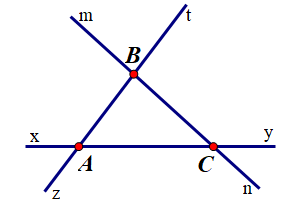 tia AB					B. tia Az C. tia Cy					          D. tia ACCâu 8. Điểm M nằm giữa hai điểm P và Q thìII. TỰ LUẬN (8,0 điểm) Bài 1 (1 điểm) Viết tập hợp A các số tự nhiên lớn hơn 14 và nhỏ hơn 19 bằng hai cáchTính số phần tử của tập hợp:                   Bài 2. (2,0 điểm) Thực hiện phép tính hợp lý (nếu có thể)143 + 12 + 48 + 57234 – 122 : 144Bài 3. (2 điểm) Tìm x biết[ 3(42 – x) + 15] : 5 = 23.3Bài 4. (2 điểm)Cho đoạn thẳng AB = 8cm và điểm C nằm giữa hai điểm A và B sao cho CB = 5cmTính độ dài đoạn thẳng AC.Trên tia đối của tia CA lấy điểm D sao cho CD = 8cm. Hãy so sánh độ dài đoạn thẳng AC và BD.Bài 5. (1 điểm) Cho a + 5b  7  (a, b  ). Chứng minh rằng: 10a + b  7Chúc các con làm bài tốt!I. TRẮC NGHIỆM (2,0 điểm)II. TỰ LUẬN (8,0 điểm)UBND QUẬN LONG BIÊNTRƯỜNG THCS ĐÔ THỊ VIỆT HƯNGNăm học 2020 - 2021MA TRẬN ĐỀ KIỂM TRA GIỮA HKIMÔN TOÁN 6Thời gian 90 phútNội dungMức độ kiến thức , kĩ năngMức độ kiến thức , kĩ năngMức độ kiến thức , kĩ năngMức độ kiến thức , kĩ năngMức độ kiến thức , kĩ năngMức độ kiến thức , kĩ năngMức độ kiến thức , kĩ năngMức độ kiến thức , kĩ năngTổngNội dungNhận biếtNhận biếtThông hiểuThông hiểuVận dụngVận dụngVận dụng caoVận dụng caoTổngNội dungTNTLTNTLTNTLTNTLTổng1. Tập hợp. Tập hợp con. Số phần tử của một tập hợpCâu 1,20.5đBài 11đ1.5đ2. Các phép tính với số tự nhiênCâu 30.25đBài 2a1đBài 2b,c1đ2.25đ3. Tìm xBài 3a0.5đBài 3b,c1đ1.5đ4. Dấu hiệu chia hết cho 2, 3, 5, 9. Tính chất chia hết của 1 tổngCâu 60.25đBài 51đ1.25đ5. Ước và bội của một số tự nhiênCâu 40.25đ0.25đ6. Số nguyên tốCâu 50.25đ0.25đ7. Tia. Độ dài đoạn thẳngCâu 7,80.5đBài 4a1.5đBài 4b1đ3.0đTổng4.0đ4.0đ3.0đ3.0đ2.0đ2.0đ1.0đ1.0đ10đ	UBND QUẬN LONG BIÊN	TRƯỜNG THCS ĐÔ THỊ VIỆT HƯNGNăm học 2020 - 2021ĐỀ KIỂM TRA GIỮA HKIMôn: Toán 6 ( Đề 3)Thời gian: 90 phút2357MP + PQ = MQPM + MQ = PQ MQ + QP = MPPM + MP = PQUBND QUẬN LONG BIÊNTRƯỜNG THCS ĐÔ THỊ VIỆT HƯNGNăm học 2020 - 2021HƯỚNG DẪN CHẤMĐỀ KIỂM TRA GIỮA HKIMôn: Toán 6 ( Đề 3) Câu 1Câu 2Câu 3Câu 4Câu 5Câu 6Câu 7Câu 8DDCBAADBBàiHướng dẫnĐiểm1a/ Cách 1:   A = {15; 16; 17; 18}     Cách 2:    A = {x  N/ 14 < x < 19}                      0.5đ1b/ Số phần tử của tập hợp B :  Có : ( 20 – 11) + 1 = 10 ( phần tử)  0.5đ2a) 143 + 12 + 48 + 57 = (143 + 57) + ( 12+ 48)                                          = 200 + 60 = 2600.5đ0.5đ2b) 234 – 122 : 144 = 234 – 1 = 2330.5đ2c) 0.5đ3a) 96 – 3.( x + 1) = 42	            3.( x + 1) = 96 - 42                   x + 1 = 54 : 3                         x = 18 - 1                         x = 170.5đ0.5đ3b) [3(42 – x) + 15]: 5 = 23 .33(42 – x) + 15 = 24. 5 = 1203(42 – x) = 120 – 15 = 10542 – x = 105 : 3 = 35  x = 42 – 35 = 70.25đ0.25đ3c) 0.25đ0.25đ4Vẽ hình đúng đến ý a0.5đa) Vì điểm C nằm giữa hai điểm A và B0.5đ0.5đb) Điểm B nằm giữa hai điểm C và D0.5đ5Ta phân tích: 10a + b = 10a + 50b – 49b = 10a + 10.5b – 49b = 10(a + 5b) – 49bVì a + 5b  7 và 49b  7 suy ra 10(a + 5b) – 49b  7 hay 10a + b  7 (điều phải chứng minh).0.5đ0.5đBGHTPCMNTCMNgười ra đềNguyễn Thu PhươngNguyễn Kim NhungNguyễn Huyền Anh